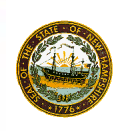 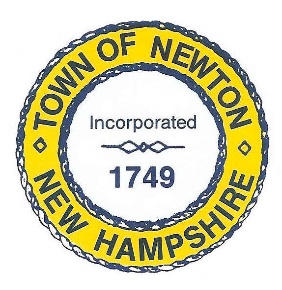     TOWN OF NEWTON, NH     Recreation CommissionDate August 7, 2017Call to Order - 7:08 pmIn attendance – Stephen St. Cyr, Christine Kuzmitski, Angela McVey (alternate) , Bob Faghan, Vincent Murphy (alternate), Vanessa Burrill, Matthew Burrill (representing Selectmen), Pat Masterson (recording minutes)Pledge of AllegianceApproval of MinutesMs. Burrill made a motion to approve the Minutes for July 17, 2017, and Mr. Faghan seconded the motion. The motion was passed unanimously with no discussion.BusinessChair St. Cyr appointed Mr. Murphy as a voting member for this meeting. Mr. Faghan nominated Ms. Burill as Vice Chairman of the Recreation Commission. Chairman St. Cyr seconded the motion. It was approved unanimously, and there was no discussion.  Chairman St. Cyr will ask the Selectmen’s office if Dropbox is used by the Town or if there are concerns about security.Olde Home Day – noon to 9:00 p.m.Change the date. Homecoming will be held on September 30, 2017, so Chairman St. Cyr asked if the date of Olde Home Day should be changed. He pointed out that it has been on the same date in previous years. Ms. Burrill said the date has been advertised since April. Ms. McVey said it may affect the number of volunteers that can be retained from the high school because there are skits, sports, a food festival, a pep rally and a dance. Classes try to raise money. Mr. Faghan said we might lose attendance if we change it to Columbus Day weekend.Mr. Faghan made a motion to move Olde Home Day to October 7, 2017, in order not to compete with Homecoming. Ms. Burrill seconded the motion. It was unanimously agreed upon with no discussion.    Recreation Commission August 7, 2017, Minutes page 2Ms. And Mr. Burrill will change the date on Facebook. Ms. Burrill and Chairman St. Cyr will inform the Chief.Music. Mr. Burrill is working on procuring five or six bands. He has three quotes for a sound system - $774, $700, and $600. Ms. Burrill made a motion to hire New England Mobile Audio for $600. Ms. Kuzmitski seconded the motion, and it was approved unanimously with no discussion.Bonfire. Mike will talk to Chet about the location of the bonfire. Mike wants to wait until the schedule for the new fire station is in place. It will be weather dependent. He will obtain a permit. Chief  Alcaidinho has a way to get pallets for free.Canine demonstration. Chief Alcaidinho is looking into having a canine demonstration. If it is the weekend of the Topsfield Fair, they are in demand.Food vendors. Ms. McVey will reach out to Boogaloos Jamaican Food Truck. Mr. Murphy will reach out to the food truck that serves Oracle employees. Chief Alcaidinho will look into a food vendor for fried dough. The Lions Club reached out to Mr. Faghan. Mr. Faghan will ask Bob Leverone of the Board of Health if food vendors need permits or liability insurance. If the Town cannot support the liability insurance, he will reach out to a private company for sponsorship.Vendors. Chairman St. Cyr asked what the attendance was last year. Chief Alcaidinho said the Town will charge for permits. He asked if there is a form for permits. Mr. Faghan will find out what they did last year and see if a spreadsheet exists. Ms. McVey suggested populating a form created in Google. Mr. Faghan will coordinate agency and crafts vendors, and Ms. Burrill will create a spreadsheet for vendors. Mr. Murphy will coordinate other vendors. What is the cost for a vendor to rent space? Should it be $25 per vendor and non-profits are free? Mr. Faghan said last year the booths were 10 x 10. He will develop a vendor map.Mr. Faghan made a motion to charge $25 per vendor booth and no charge for non-profits. Chairman St. Cyr seconded the motion. It was passed unanimously with no discussion.Possible vendors. Mr. Murphy reached out to Wine Association, but members of the Recreation Commission decided it was not an occasion for alcohol.Wally the Green Monster - $300 for 45 minutes plus travel; 100 complimentary baseball cards, and he is available for photos. Ms. Burrill made a motion to hire Wally the Green Monster for $650. Chairman St. Cyr seconded the motion. The motion passed unanimously. Mr. Burrill said the Board of Selectmen will need to vote on the requisition.Ms. Burrill will look into Smokey the Bear. Jason Locastro will look into finding a balloon artist. Ms. McVey will look into face painting and glitter tattoos.Mr. Burrill will check on a magician. Recreation Commission August 7, 2017, Minutes  page 3Ms. Burrill asked if the Commission should arrange for bouncy rentals, such as an inflatable obstacle course ($370), jumpy house ($185), or small children’s bouncy house ($130). They will need generators and two volunteers for each piece. Ms. McVey will organize volunteers with sign in and sign out sheets. Ms. Burrill made a motion to rent one bouncy house, and obstacle course ($380) and one crown mini playground ($130). Mr. Faghan seconded the motion. The motion passed unanimously with no discussion.Ms. Burrill suggested having a dunk tank. Mr. Burrill will organize the volunteers.Ms. Burrill suggested running a corn hole tournament. The setups are $26 each. Location and logistics may be a problem.Ms. Burrill suggested a photo booth. Props from the Dollar Store or Oriental Trading Post may add up to $100. Ms. McVey will see if she can access a photo backdrop. People will use their own cameras. Ms. Burrill made a motion to purchase props for the photo booth not to exceed $100. Chairman St. Cyr seconded the motion. It was approved unanimously with no discussion.Two portable toilets are needed – one regular ($125) and one handicap accessible ($135). Ms. Burrill made a motion to reserve portable toilets for the day of the event. Mr. Murphy seconded the motion. A vote was unanimous, and there was no discussion.Chief Alcaidinho will look into an artist who draws sketches and a CBI grader demonstration. Ms. Kuzmitski will look into a wood carver who uses a chainsaw to create statues.Ms. Burrill will look into the Wounded Warrior project.Ms. Burrill and Mr. Faghan will look into local dance troupes to see if they are interested in performing.Ms. Burrill will look into a show and tell performance with zoo creatures or New England Reptiles and pony rides.Volunteers. Ms. McVey will organize a volunteer list. Diane Morin, Board of Selectmen Secretary, will volunteer that day.Logistics. Chief Alcaidinho will need portable lighting. Mr. Burrill suggested a center stage area. The Chief suggested a long trailer. Ms. Burrill and Ms. Masterson will create an events page on the Town Website. The Historical Society will hold an open house that day.Parking.  Parking will be an issue. There is less space than last year. Chief Alcaidinho suggested using the landing zone. Diane Morin, Secretary for the Board of Selectmen, will get an estimate for mowing the landing – maybe $150? Ms. McVey suggested hiring vans to shuttle people from parking areas.Trunk and TreatRecreation Commission August 7, 2017, Minutes page 4October 28, 2017, was chosen for Trunk and Treat. Ms. Burrill made the motion, and it was seconded by Mr. Murphy. The vote was unanimous, and there was no discussion.Profiles and web pagesMs. Burrill will have images on each page and short profiles.Joint Loss Management ProgramChairman St. Cyr attended the July 18, 2017, meeting of the Joint Loss Management Program and posted the committee’s safety handbook for the Recreation Commission to read. He will attend the next meeting on October 4, 2017, at 5:00 p.m.AdjournmentMr. Faghan made a motion to adjourn the meeting at 9:02 pm. Mr. Murphy seconded the motion. The Motion was unanimously approved. THE NEXT MEETING WILL BE HELD ON AUGUST 28, 2017, at the POLICE STATION.Respectfully Submitted,Patricia MastersonRecreation Commission Secretary